ІНСТРУКЦІЯ 2  ДО САМОСТІЙНОЇ РОБОТИздобувачів освіти з навчальної дисципліни« Методика зображувальної діяльності»5 семестртема 3 .Методи і прийми навчання . Практичне заняття  Наочні і дидактичні посібникиОбсяг знань та умінь :  зміст наочних, словесних, практичних та ігрових методів та прийомів навчання зображувальній діяльності дітей; види наочності та  вимоги до зразка зображення виконаного вихователем, Зміст завдання : 1. Записати у зошит визначення МЕТОД2. Записати  Вимоги до зразка вихователя:зразок вихователя в 1,5 рази більший чим роботи дітей;композиційно розташоване зображення ( див. рис «Як скомпонувати малюнок»);зображення має бути реалістичним, естетичним, доступним у сприйнятті;3. Виконати модель зразка ( композиціяЮрамка)4. Створити зразок вихователя ( гуаш, акварель)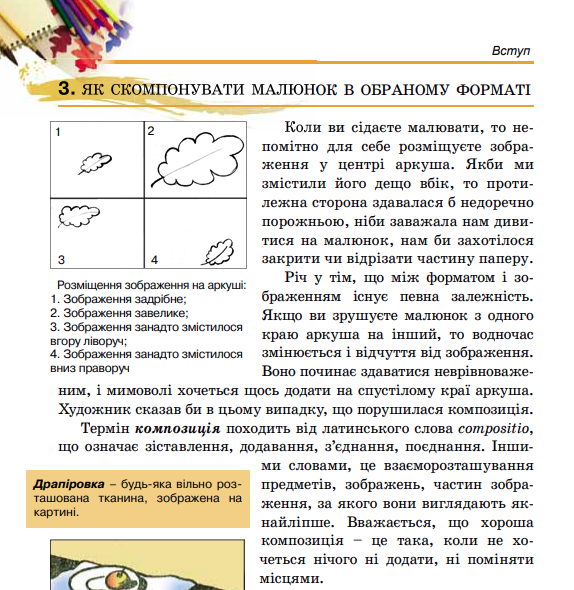 Завдання 3 формат А -4  Зразок-модель  компоновка, рамка ( картинку і тло можна замінити)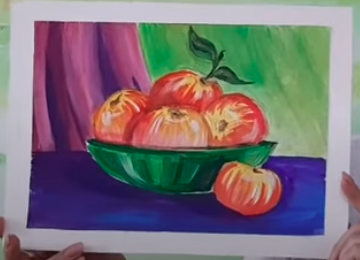 Завдання 4 . Формат  А-4 ; ( тема та розташування формату аркуша може бути горизонтальним)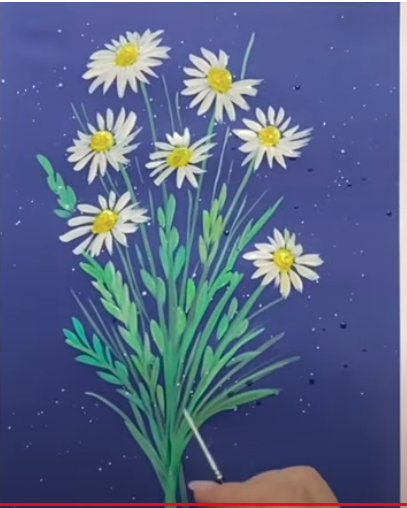 